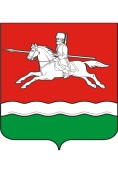           АДМИНИСТРАЦИЯ      ПЕРВОМАЙСКОГО РАЙОНА      ОРЕНБУРГСКОЙ ОБЛАСТИ                                                                                                                                                                                                                                  РАСПОРЯЖЕНИЕ                27.11.2020     №  111 -рВ соответствии с Федеральным  законом от 02.03.2007 г. № 25-ФЗ «О муниципальной службе в Российской Федерации», Федеральным  законом от 09.02.2009 г. № 8-ФЗ «Об обеспечении доступа к информации о деятельности государственных органов и органов местного самоуправления», Законом Оренбургской области от 10.10.2007 г. № 1611-339-IV-ОЗ «О муниципальной службе в Оренбургской области», постановлением администрации Первомайского района Оренбургской области от 13.01.2016 № 6-п «Об утверждении перечня информации о деятельности администрации Первомайского района Оренбургской области, размещаемой на официальном сайте муниципального образования Первомайский район в сети «Интернет»:1. Внести в распоряжение администрации Первомайского района Оренбургской области от 05.04.2016 № 37-р «Об утверждении Порядка поступления на муниципальную службу  в администрацию Первомайского района Оренбургской области, ее отраслевые (функциональные) органы» (далее - распоряжение) следующие изменения:1.1. Подпункт 4 пункта  4 приложения к распоряжению изложить в следующей редакции:«4) трудовую книжку и (или) сведения о трудовой деятельности, оформленные в установленном законодательством порядке, за исключением случаев, когда трудовой договор (контракт) заключается впервые;».1.2. Подпункт 6 пункта  4 приложения к распоряжению изложить в следующей редакции:  «6) документ, подтверждающий регистрацию в системе индивидуального (персонифицированного) учета, за исключением случаев, когда трудовой договор (контракт) заключается впервые;».2. Рекомендовать главам муниципальных образований сельских поселений  Первомайского района Оренбургской области принять распоряжение, аналогичное настоящему распоряжению.3. Настоящее распоряжение подлежит размещению на официальном сайте муниципального образования Первомайский район в информационно-телекоммуникационной сети «Интернет».4. Контроль за исполнением настоящего распоряжения оставляю за собой.5. Настоящее распоряжение вступает в силу со дня его подписания.Глава района                                                                                       С.Е. ДерюгинРазослано: заместителям главы администрации Первомайского района Оренбургской области; финансовому отделу администрации Первомайского района Оренбургской области; Отделу культуры администрации Первомайского района Оренбургской области; МКУ «Отдел образования администрации Первомайского района Оренбургской области»; главному специалисту по мобилизационной работе, специальной работе и кадрам администрации Первомайского района Оренбургской области; главам муниципальных образований сельских поселений Первомайского района Оренбургской областиО внесении изменений в распоряжение администрации Первомайского района Оренбургской области от 05.04.2016 № 37-р «Об утверждении Порядка поступления на муниципальную службу  в администрацию Первомайского района Оренбургской области, ее отраслевые (функциональные) органы»